        Yönetmenlik gereği 27.02.2016 tarihinde ve saat 10.00’da İlçe Milli Eğitim Şube Müdürü Ahmet YANMAZ’ın  Başkanlığında aşağıdaki gündem maddelerini görüşmek üzere ‘İşyeri Sağlık ve Güvenlik Kurulu’ toplantısı yapılacaktır.Yapılan çalışmalarda İş Sağlığı ve Güvenliği ile ilgili olarak gündeme alınmasını istedikleri konuları, kurul üyelerine veya çalışan temsilcilerine toplantı gününe kadar bildirebilir.   25/02/2016                                                                                                                                                                                   İşveren Vekili                                                                                                    Ahmet YANMAZ	İlçe Milli Eğitim 	Şube MüdürüİSG KURULU 2. TOPLANTI TUTANAĞI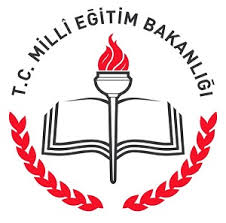 Payas İlçe Milli Eğitim MüdürlüğüİSG Kurulu Toplantı Çağrı DuyurusuToplantı No02Tarih - Saat27.02.2016              Saat 10.00.daYer İlçe Milli Eğitim Şube Müdürü Ahmet YANMAZ’ın Odası     Toplantı BaşkanıAhmet YANMAZ -  İlçe Milli Eğitim Şube MüdürüToplantıya KatılacaklarUnvanıGöreviİmza1Ahmet YANMAZİlçe Milli Eğitim Şube MüdürüBaşkan2Bülent GÜNGÖRİş Güvenliği UzmanıSekreterÜye3Deniz TURANİnsan Kaynakları / İdari İşler SorumlusuÜye4Asiye BULUTSivil Savunma Hizmetlerinden sorumlu ŞefÜye5Kenan ÖZBAYÇalışan TemsilcisiÜye(Asil)6Şule BÖLÜKBAŞIÇalışan TemsilcisiÜye(Yedek)7Cemal SAYĞIDestek  PersoneliÜye8Üye(YedekS.NGündem Maddeleri1Açılış / Yoklama2Toplantı gündemine alınması istenilen konuların gündeme alınması.3Bir önceki toplantıda alınan kararların değerlendirilmesi.4Okul ve Kurumlarda, İş Sağlığı Ve Güvenliği İle ilgili çalışmaların takip edilmesi5Acil Durum ekiplerine eğitimlerinin verilmesinin sağlanması.6Müdürlük/okul/kurumlarımızca yapılan sözleşmelere eklenecek iş güvenliği maddeleri.7Hizmet alımı yoluyla çalıştırılan yardımcı hizmet personelinin, hizmetin gerektirdiği eğitimlerin aldırılması8Çalışanların İSG  eğitimlerin   değerlendirilmesi ve planlanması.9Bir Sonraki Kurul Toplantı Tarihinin Belirlenmesi10Dilek, Temenni ve KapanışGündem DışıGÜNDEM: Açılış / Yoklama Toplantı gündemine alınması istenilen konuların gündeme alınması.Bir önceki toplantıda alınan kararların değerlendirilmesi.Okul ve Kurumlarda, İş Sağlığı Ve Güvenliği İle ilgili çalışmaların takip edilmesiAcil Durum ekiplerine eğitimlerinin verilmesinin sağlanması.Müdürlük/okul/kurumlarımızca yapılan sözleşmelere eklenecek iş güvenliği maddeleri.Hizmet alımı yoluyla çalıştırılan yardımcı hizmet personelinin, hizmetin gerektirdiği eğitimlerin aldırılması.Çalışanların İSG  eğitimlerinin değerlendirilmesi ve planlanması.Bir Sonraki Kurul Toplantı Tarihinin BelirlenmesiDilek, Temenni ve KapanışPAYAS İLÇE MİLLİ EĞİTİM MÜDÜRLÜĞÜ                                         2. İSG KURUL TOPLANTI TUTANAĞIPayas İlçe Milli Eğitim Müdürlüğü İşyeri Sağlık ve Güvenlik Kurulu aşağıda imzaları bulunan kurul üyelerinin iştirakleriyle 27.02.2016 tarihinde saat 10.00’da toplanmıştır.  İşyeri Sağlık ve Güvenlik Kurulu toplantısının gündem maddeleri okunarak görüşmeye geçilmiştir. Yapılan görüşmeler sonucu aşağıdaki kararlar alınmıştır.1). Toplantı kurul başkanı Ahmet YANMAZ tarafından açılmış, yapılan yoklamada İSG Kurul üyelerinin tam bulunduğu tespit edilmiştir2). Kurul Başkanı tarafından; toplantı gündemine alınması istenilen konuların olup olmadığı kurul üyelerine sorularak, gündeme eklenecek herhangi bir madde olmadığı belirtildi.3) Bir önceki toplantıda alınan kararların değerlendirilmesi.    Birinci Toplantı kararlarının yerine getirildiği yapılan çalışmaların kurulca incelenmesi sonucunda anlaşılmıştır.4) Okul ve Kurumlarda, İş Sağlığı Ve Güvenliği İle ilgili çalışmaların takip edilmesi:İş Sağlığı Ve Güvenliği Kurulları Hakkında Yönetmelik gereği, Okul ve Kurumlarda İş Sağlığı ve Güvenliği Kurulunun oluşturulması. 6331sayılı İş Sağlığı ve Güvenliği Kanunu gereği, Risk Değerlendirme Ekiplerinin Oluşturulması, İşverenin sağlık ve güvenlik kayıtları ve onaylı deftere ilişkin hazırlıklarının tamamlanması, Acil Durum Eylem Planının ve Ekiplerinin oluşturulması,  Okul / kurumların Sağlık ve Güvenlik İşaretleri Yönetmeliğine uygun hale getirilmesinin takibi.5)   Acil Durum ekiplerine eğitimlerinin verilmesinin sağlanması:                       BİNALARIN YANGINDAN KORUNMASI HAKKINDA YÖNETMELİĞİ'NE GÖRE​;Acil Durum Ekibi: Yangın, deprem ve benzeri afetlerde binada bulunanların tahliyesini sağlayan, olaya ilk müdahaleyi yapan, arama-kurtarma ve söndürme olaylarına katılan ekiptir.
Ekiplerin-kuruluşu:
Madde 127 - Yapı, bina, tesis ve işletmelerden; 10 bağımsız bölümü olan konutlar ile 50 kişiden fazla insan bulunan her türlü yapı, bina, tesis ve işletmelerde aşağıdaki ekipler oluşturulur.
  a)Söndürme ekibi  b)Kurtarma ekibi  c)Koruma ekibi  d)İlkyardım ekibi         Görevli personelin eğitim ve tatbikatları konusunda İtfaiye, sivil savunma ve sağlık müdürlüğü ile iş birliği yapılmalı , bilgi alışverişinde bulunulmalı ve işyeri tatbikatlarının yaptırılması.6) Müdürlük/okul/kurumlarımızca yapılan sözleşmelere eklenecek iş güvenliği maddeleri. 6331 sayılı iş sağlığı ve güvenliği kanuna göre; iş kazalarında alt işveren asıl işverenle sorumlu tutulduğundan dolayı, asıl işveren konumundaki müdürlüğümüz ve müdürlüğümüze bağlı kurumların yapacağı bakım onarım veya hizmet alımı işlerinde, ihale şartnamelerine ve/veya sözleşmelerine aşağıdaki maddeyi eklemeleri,*)  İşi üstlenen yüklenici; sözleşme imzalandıktan sonra 15 (on beş) gün içinde; yapacağı işin tehlike sınıfı ve çalıştıracağı eleman sayısına uygun olacak şekilde, 6331 sayılı iş sağlığı ve güvenliği hizmetlerini aldığına dair Çalışma ve Sosyal Güvenliği Bakanlığının İSG-KATİP modülü üzerinden İşyeri Hekimi ve İş Güvenliği Uzmanı için düzenlenen sözleşme örneğini idareye ibraz edecektir.7) Hizmet alımı yoluyla çalıştırılan yardımcı hizmet personelinin, hizmetin gerektirdiği eğitimlerin aldırılması.     a) Müdürlüğümüz ve müdürlüğümüze bağlı okul ve pansiyonlarında hizmet alımı yoluyla çalıştırılan yardımcı hizmet personelinin etkin, verimli, hijyen şartlarına ve iş tanımlarına uygun olarak çalıştırılması için hizmetin gerektirdiği çok yönlü eğitimleri almaları büyük önem arz etmektedir.Bu bağlamda; söz konusu personelin başta hijyen eğitimi olmak üzere pansiyon ve yatılılık hizmetlerinin gerektirdiği çok yönlü eğitim programlarına alınmalarının sağlanması, iş sağlığı ve güvenliği mevzuatının gerektirdiği hususlarda gerekli tedbirlerinin alınması.b)  Tadilat ve yapım işlerinde ; İşi üstlenen yüklenici , işin yapıldığı okul / kurumda, öğrenci, çalışan ve ziyaretçilerin, mevcut bina, bahçe, makine ve avadanlıkların güvenliklerini sağlamak, çalışılan yerin sınırlarını çevirmek, gerekli uyarıcı ve yasaklayıcı levhaları asmak ve çalışma alanına görevlilerden başkasının girmesini engelleyici tedbirleri almak, okul/kurum müdür veya yöneticilerinin uyarılarına uymakla yükümlüdür.8) Çalışanların İSG  eğitimlerinin değerlendirilmesi ve planlanması.4857 sayılı iş kanunu kapsamında çalışan 118 personelin ve 33 stajer öğrencinin  İSG eğitimleri    İş Güvenli Uzmanı Bülent GÜNGÖR tarafından verilmiş olup , mazeretli/ mazeretsiz eğitime katılamamış diğer personellerin ve ücretli öğretmenlerin eğitimleri en yakın zamanda planlaması yapılıp eğitimlerinin verilmesi.2016 yılına ait 4 (dört)  Hizmetiçi Eğitim faaliyet  planlaması yapılmış olup,  07/03/2016 tarihinde Kurum İş Güvenliği Uzmanı Bülent GÜNGÖR tarafından eğitimlere başlanacaktır.*Çalışanlara verilecek eğitim konuları :EK-1EĞİTİM KONULARI TABLOSU9)  3. İSG Kurul  Toplantısının  saati ve yeri daha sonra belirlenmek üzere 27/05/2016 tarihinde    yapılmasına karar verilmiştir.  .   10)  2. İSG Kurul kararının bilgi ve gereği için ilgili kişi ve birimlere dağıtımının yapılmasına oy birliğiyle karar verilmiş olup, iş bu tutanak tarafımızdan tanzim edilmiştir Kurul Toplantısı, Kurul Başkanı Sayın Ahmet YANMAZ Bey’in kazasız, sağlıklı ve mutlu bir yaşam dileğiyle   kapanmıştır.	27/02/2016Payas İlçe Milli Eğitim Müdürlüğüİşyeri Sağlık ve Güvenlik Kurulu üyeleri